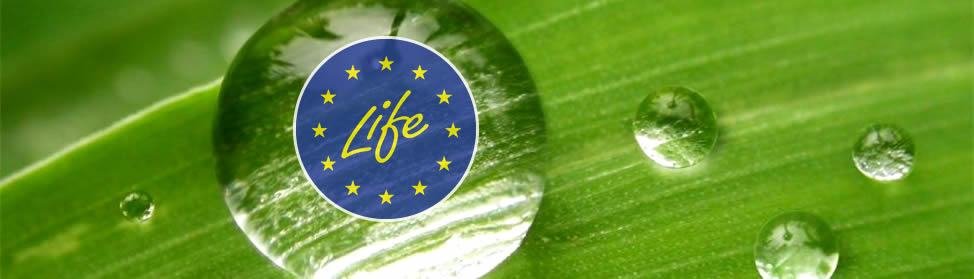 Climate Change Mitigation – Standard Action Projects (SAP)LIFE-2021-SAP-CLIMA-CCMQuesto è un invito a presentare proposte per sovvenzioni d'azione UE nel campo del Cambiamento Climatico Mitigazione e Adattamento nell'ambito del Programma per l'Ambiente e l'Azione (LIFE).Gli obiettivi specifici del sottoprogramma "Mitigazione e adattamento ai cambiamenti climatici" sono: sviluppare, dimostrare e promuovere tecniche, metodi e approcci innovativi per raggiungere gli obiettivi della legislazione e della politica dell'UE sull'azione per il clima;contribuire alla base di conoscenze e all'applicazione delle migliori pratiche;sostenere lo sviluppo, l'attuazione, il monitoraggio e l'applicazione della legislazione e della politica dell'UE sull'azione per il clima, anche migliorando la governance a tutti i livelli, in particolare rafforzando le capacità degli attori pubblici e privati e il coinvolgimento della società civile  catalizzare la diffusione su larga scala di soluzioni tecniche e politiche di successo per l'attuazione della legislazione e della politica dell'UE sull'azione per il clima, replicando i risultati, integrando i relativi obiettivi in altre politiche e nelle pratiche del settore pubblico e privato, mobilitando gli investimenti e migliorando l'accesso ai finanziamenti. Questo sottoprogramma contribuirà alla trasformazione dell'UE in una società climaticamente neutrale e resiliente, sostenendo l'attuazione della politica climatica dell'UE e preparando l'UE per le sfide dell'azione climatica nei prossimi anni e decenni. I progetti possono essere vicini al mercato, ossia mirare non solo a fornire soluzioni ambientali migliori, ma anche a garantire che tali soluzioni siano ampiamente adottate dalla società in generale e, più in particolare, dall'economia attraverso un esplicito approccio orientato al mercato. Questo bando copre i seguenti argomenti:Adattamento ai cambiamenti climaticiLIFE-2021-SAP-CLIMA-CCA: Climate Change Adaptation (LIFE-PJG - LIFE Project Grants)Mitigazione del cambiamento climaticoLIFE-2021-SAP-CLIMA-CCA: Climate Change Adaptation (LIFE-PJG - LIFE Project Grants)Governance e informazione sul climaLIFE-2021-SAP-CLIMA-CCA: Climate Change Adaptation (LIFE-PJG - LIFE Project Grants)TitoloLIFE Subprogramme Climate Action LIFE-2021-SAP-CLIMATopicLIFE-2021-SAP-CLIMA-CCM: Climate Change Mitigation (LIFE-PJG - LIFE Project Grants)Link a pagina web bandoLinkScadenza30 novembre 2021 17:00 ora di BruxellesProgramma di finanziamentoProgramma per l'ambiente e l'azione per il clima (LIFE)Bando di garaCall for proposalsEnte finanziatoreCommissione EuropeaBudget (€)Il finanziamento comunitario provvisorio disponibile per il bando è: 69,00 milioni di euro (budget globale)Budget (€)EUR 30,500,000 15 progettiObiettiviI progetti nell'ambito dell'area prioritaria della mitigazione del cambiamento climatico dovrebbero contribuire alla transizione socialmente giusta e sostenibile verso un'economia neutrale dal punto di vista climatico entro il 2050 e al raggiungimento dell'obiettivo di riduzione delle emissioni dell'UE per il 2030 di almeno il 55% rispetto ai livelli del 1990. La politica climatica e la legislazione dell'Unione per ridurre le emissioni di gas a effetto serra si concentra in particolare su: le energie rinnovabili, l'efficienza energetica, il sistema di scambio delle emissioni, la produzione industriale ad alta intensità di energia e di gas serra, l'uso del suolo, l'agricoltura e la silvicoltura, la conservazione e il potenziamento dei pozzi naturali di assorbimento del carbonio, i trasporti e i carburanti, i gas fluorurati e le sostanze che riducono l'ozono,la cattura e l'uso del carbonio; nonché la cattura e lo stoccaggio del carbonio, il monitoraggio e il reporting dei gas a effetto serra, gli sforzi di tutti i settori della società e dell'economia per ridurre le emissioni di gas a effetto serra, compresi gli enti pubblici (autorità nazionali, regionali e locali), le entità commerciali private o le organizzazioni non commerciali (sindacati, organizzazioni della società civile, istituzioni educative, gruppi di consumatori), e il cambiamento dei comportamenti, anche attraverso attività del Patto europeo per il clima.AttivitàPortata e aree di intervento:Azioni per ridurre le emissioni di gas a effetto serra nei settori non coperti dal sistema di scambio di quote di emissioni dell'UE, compresa la riduzione dell'uso di gas fluorurati a effetto serra e di sostanze che riducono lo strato di ozonoAzioni che migliorano il funzionamento del sistema di scambio di emissioni e che hanno un impatto sulla produzione industriale ad alta intensità di energia e di gas serraAumento della generazione e dell'uso di energia rinnovabile e miglioramento dell'efficienza energetica (nella misura in cui non sono coperti da inviti specifici nell'ambito del sottoprogramma Transizione energetica pulita)Lo sviluppo di pratiche di gestione del territorio e del mare che hanno un impatto sulle emissioni e sull'eliminazione delle emissioni, la conservazione e il miglioramento dei pozzi naturali di carbonioBeneficiari(chi può presentare il progetto)Aperto ai seguenti enti o istituti con personalità giuridica stabiliti nelle aree coperte: Qualsiasi organizzazione legale (enti pubblici o privati)Gli Enti o Istituti devono avere la propria sede legale in uno dei Paesi aderenti al Programma che siano: Unione Europea (UE).Link a documentazionePer assistenza relativa a questo bando, contattare: CINEA-LIFE-ENQUIRIES@ec.europa.eu  FAQ Portale Funding & Tender  – Presentazione delle proposte.Domande frequenti nel sito web LIFESito web LIFE Info DaysMettiti in contatto con il Life National Contact Point (NCP)Recording of info session
Presentation
LIFE and the EU climate policy context – Philip Owen, DG CLIMA